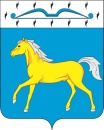 АДМИНИСТРАЦИЯ ПРИХОЛМСКОГО СЕЛЬСОВЕТАМИНУСИНСКОГО РАЙОНАКРАСНОЯРСКОГО КРАЯРОССИЙСКАЯ ФЕДЕРАЦИЯП О С Т А Н О В Л Е Н И Е23.09.2021			       п. Прихолмье             	              № 45-пО внесении изменений в постановление № 7-п от 25.02.2021 г. «Об утверждении плана мероприятий по противодействию коррупции на территории Прихолмского сельсовета (в администрации Прихолмского сельсовета, в п. Прихолмье, п. Притубинский) на 2021-2022 годы»        В соответствии с Федеральными Законами от 25.12.2008 г. № 273-ФЗ  «О противодействии коррупции», от 06.10.2003 г. № 131-ФЗ «Об общих принципах организации местного самоуправления в Российской Федерации», законом Красноярского края от 07.07.2009 г. № 8-3610 «О противодействии коррупции в Красноярском крае», Указом Президента Российской Федерации от 16.08.2021 № 478 «О национальном плане противодействия коррупции на 2021-2024 годы», Уставом Прихолмского сельсовета, в целях устранения причин и условий, порождающих коррупцию, искоренения злоупотреблений и предупреждения преступлений с использованием должностного положения, ПОСТАНОВЛЯЮ:        1. Внести следующие изменения в план мероприятий по противодействию коррупции на территории Прихолмского сельсовета (в администрации Прихолмского сельсовета, в п. Прихолмье, п. Притубинский) на 2021-2022 годы, утверждённый постановлением администрации Прихолмского сельсовета № 7-п от 25.02.2021 г. «Об утверждении плана мероприятий по противодействию коррупции на территории Прихолмского сельсовета (в администрации Прихолмского сельсовета, в п. Прихолмье, п. Притубинский) на 2021-2022 годы», (далее – План по противодействию коррупции):        1.1. Подпункты 3.1.1 и 3.1.2 пункта 3 Плана по противодействию коррупции изложить в следующей редакции:       1.2. Пункт 3 Плана по противодействию коррупции дополнить подпунктом 3.1.3 следующего содержания:        2. Настоящее постановление вступает в силу со дня, следующего за днем его опубликования в официальном печатном издании «Прихолмские вести».        3. Контроль за исполнением настоящего постановления оставляю за собой.Глава Прихолмского сельсовета:					        А.В. Смирнов3.1.1Обеспечить повышение квалификации муниципальных служащих, в должностные обязанности которых входит участие в противодействии коррупции1 раз в три годаГлава ПрихолмскогосельсоветаА.В. Смирнов3.1.2Обеспечить участие лиц, впервые поступивших на муниципальную службу и замещающих должности, связанные с соблюдением антикоррупционных стандартов, в мероприятиях по профессиональному развитию в области противодействия коррупции При поступлении граждан на муниципальную службуГлава ПрихолмскогосельсоветаА.В. Смирнов3.1.3Обеспечить участие муниципальных служащих, работников, в должностные обязанности которых входит участие в проведении закупок товаров, работ, услуг для обеспечения государственных (муниципальных) нужд, в мероприятиях по профессиональному развитию в области противодействия коррупции, в том числе их обучение по дополнительным профессиональным программам в области противодействия коррупции1 раз в три годаГлава ПрихолмскогосельсоветаА.В. Смирнов